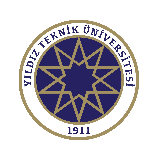 KİMYA BÖLÜMÜ LABORATUVAR İŞLEYİŞ TAKVİMİ*NOT 1: Her hafta deney öncesi quiz yapılacaktır. Öğrencilerin gerekli ön çalışmayı yapması gerekmektedir. Dönem sonunda quiz notlarının ve Lab. Performansı notu’nun ortalaması 1. vize notu olarak değerlendirilecektir.NOT 2: Her öğrencinin sağlık raporu ve gerekçesini yazılı olarak sunması koşuluyla her laboratuvar dersi için 1 telafi hakkı vardır.NOT 3: 1. ve 2. vize haftasında laboratuvar dersleri yapılmayacaktır.Dersin Adı: FİZİKOKİMYA LABORATUARI 2 (GRUP 1-ingilizce)Dersin Kodu: KIM3451 Eğitim Öğretim Yarıyılı / Dönemi: 2018-2019/FallDersin Adı: FİZİKOKİMYA LABORATUARI 2 (GRUP 1-ingilizce)Dersin Kodu: KIM3451 Eğitim Öğretim Yarıyılı / Dönemi: 2018-2019/FallDersin Adı: FİZİKOKİMYA LABORATUARI 2 (GRUP 1-ingilizce)Dersin Kodu: KIM3451 Eğitim Öğretim Yarıyılı / Dönemi: 2018-2019/FallDersin Adı: FİZİKOKİMYA LABORATUARI 2 (GRUP 1-ingilizce)Dersin Kodu: KIM3451 Eğitim Öğretim Yarıyılı / Dönemi: 2018-2019/FallDersin Adı: FİZİKOKİMYA LABORATUARI 2 (GRUP 1-ingilizce)Dersin Kodu: KIM3451 Eğitim Öğretim Yarıyılı / Dönemi: 2018-2019/FallWEEKDATEExperiment noExperiment namepreliminary preparation124-28 September 2018ORIENTATIONLab preparation and disclosure Be made of student records to the labProcurement of lab sheetStudents are to be informed of Safety and laboratory rulesDistribution Of Materials Laboratory, etc.Be controlled from a web pageReading and learning of prior knowledge in lab sheet201 October 20181SOLUBILITY DIAGRAM OF TWO PARTIALLY MISCIBLE LIQUIDSBefore the experiment, preparing a summary report on the theory and construction of the experiment 308 October 20182DETERMINATION OF THE KINETICS OF A SECOND ORDER REACTION SAPONIFICATION OF ETHYL ACETATEBefore the experiment, preparing a summary report on the theory and construction of the experiment415 October 20183STEAM DISTILLATIONBefore the experiment, preparing a summary report on the theory and construction of the experiment522 October 20184CRYOSCOPYBefore the experiment, preparing a summary report on the theory and construction of the experiment629 Ekim 2018705 November 20185EFFECT OF TEMPERATURE ON REACTION RATE AND DETERMINATION OF THE ACTIVATION ENERGY OF A CHEMICAL REACTIONBefore the experiment, preparing a summary report on the theory and construction of the experiment812 November 20186DISSOCIATION EQUILIBRIUMBefore the experiment, preparing a summary report on the theory and construction of the experiment919-23 November 2018FIRST MIDTERM EXAM1026 November 20187REFRACTION FIRST ORDER REACTIONS POLARIMETRIC METHODBefore the experiment, preparing a summary report on the theory and construction of the experiment1103 December 20188EBULLIOSCOPYBefore the experiment, preparing a summary report on the theory and construction of the experiment1210 December 20189MOLECULAR WEIGHT DETERMINATION BY THE VICTOR MEYER METHODBefore the experiment, preparing a summary report on the theory and construction of the experiment1317-21 December 2018SECOND MIDTERM EXAM (Exit exam Lab)1424-28 December 2018MAKEUP LAB. EXAM1531 December 2018-12 January 2019FINAL EXAM